#ArtisPartCT ToolkitThank you for downloading CAA’s ArtisPartCT Toolkit! Here, you will find all you need for you or your organization to engage with the campaign and spread the simple message – Connecticut Can’t Recover Without the Arts! Contents:GraphicsHashtags and other resources2021 Legislative AgendaState Statistics and FactsCOVID-19 Impact DataTalking Points Graphics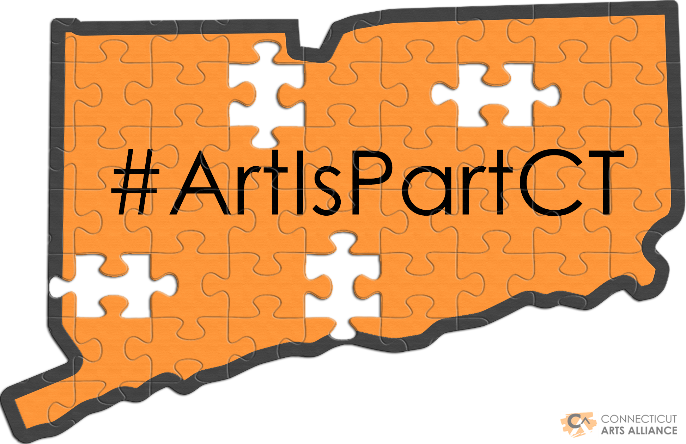 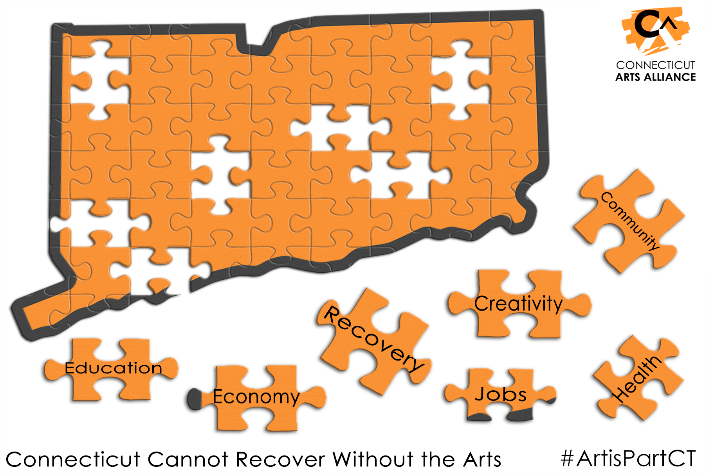 Image Sizing Guide for Social MediaFacebook: 1,200 x 630 pixels (px)Instagram: Square – 1080 x1080px    |   Landscape – 1200 x 630px Twitter: 1,200 x 630pxHashtags and Other Resources#ArtisPartCTSlogan – Connecticut Can’t Recover Without the Arts** Use the hashtag in posts for an opportunity to be reshared on CAA social media channelsTwitter - @ct_artsallianceFacebook - @ctartsallianceWebsite - https://ctartsalliance.org/Campaign Homepage - https://ctartsalliance.org/art-is-part-ct/2021 Legislative Agenda ARTS AND CULTURE SECTOR IS AN ECONOMIC DRIVERRepresents 5% of CT’s economy | Generates $9 billion annually | Supports 57,000 nonprofit jobsReturns $7 for every state $1 invested1COVID-19 HAS DEVASTATED THE SECTOR	CT CAN’T RECOVER WITHOUT THE ARTSEmpty Downtowns | Venues Closed | Economic & Job Loss |Permanent Closure & DamageLEGISLATIVE ACTION IS REQUIREDPrevent further economic injury and job losses   | Address the impact of shutdown and accumulated losses | Help Accelerate Recovery, not only for the sector but for all of ConnecticutThe Tourism Fund is CT’s mechanism to fund arts, culture and tourism. The fund’s revenue source is the Hotel Occupancy Tax, which has underperformed as a result of the pandemic’s impact on the hospitality industry. According to the Office of Policy and Management (November 2020) “the Tourism Fund will end FY 2021 with a $13.8 million negative fund balance.”Citations: 1 U.S Bureau of Economic Analysis CT State Report and Arts & Economic Prosperity 5 for State of CT2 U.S. Bureau of Economic Analysis CT State Report3 Lost Art: Measuring COVID-19’s devastating impact on America’s creative economy (Aug. 2020, Metropolitan Policy Program at Brookings) 4 COVID-19’s Impact on the Arts Research and Tracking Update: Americans for the Arts2021 Legislative AgendaPRIORITY: REPLENISH THE TOURISM FUND to prevent further economic injury and job losses in the sector and maintain flat funding. GROW THE TOURISM FUND to help stabilize sector and accelerate recoveryDEDICATE 25% OF PROCEEDS FROM LODGING TAX TO TOURISM FUND by increasing the allocation from 10% to 25%. The increase does not affect lodging tax rates.ALLOCATE A PORTION OF PROCEEDS FROM OTHER STATE TAXES AND/OR NEW REVENUE. PRIORITY: ENSURE FUNDING FOR CT OFFICE OF THE ARTS AND CT HUMANITIES reflects their roles as the state’s main source of support for arts and culture nonprofits in every municipality.PRIORITY: ENSURE THAT ARTS AND CULTURAL NONPROFITS ARE SUPPORTED BY ADDITIONAL FEDERAL FUNDING TO CT with a focus on grants for operating support as opposed to loans.State Statistics and FactsState Investment in Arts & CultureIn the State Budget, “Arts Commission” = State Arts Agency = CT Office of the ArtsArts and cultural nonprofits are funded through CT Office of the Arts and individual line items$1.5M to “Arts Commission” and $2.7M to line items for individual arts organizations$1 for Tourism is NOT $1 for Arts & CultureThe arts are distinct from but a cornerstone to tourismOffice of the Arts, housed in DECD, funds its operations and grants to nonprofit arts and cultural organizations throughout ConnecticutOffice of Tourism, also housed in DECD, funds its operations and statewide marketingReturn on InvestmentCT’s arts investment of $4.2M generates$42M in revenue to state governmentCT’s nonprofit arts & culture industrygenerates $800 million in total economic activityMA and RI have followed national trend and increased investment in the arts in recent years*Source: Arts & Economic Prosperity 5 by Americans for the Arts COVID-19 Impact Data 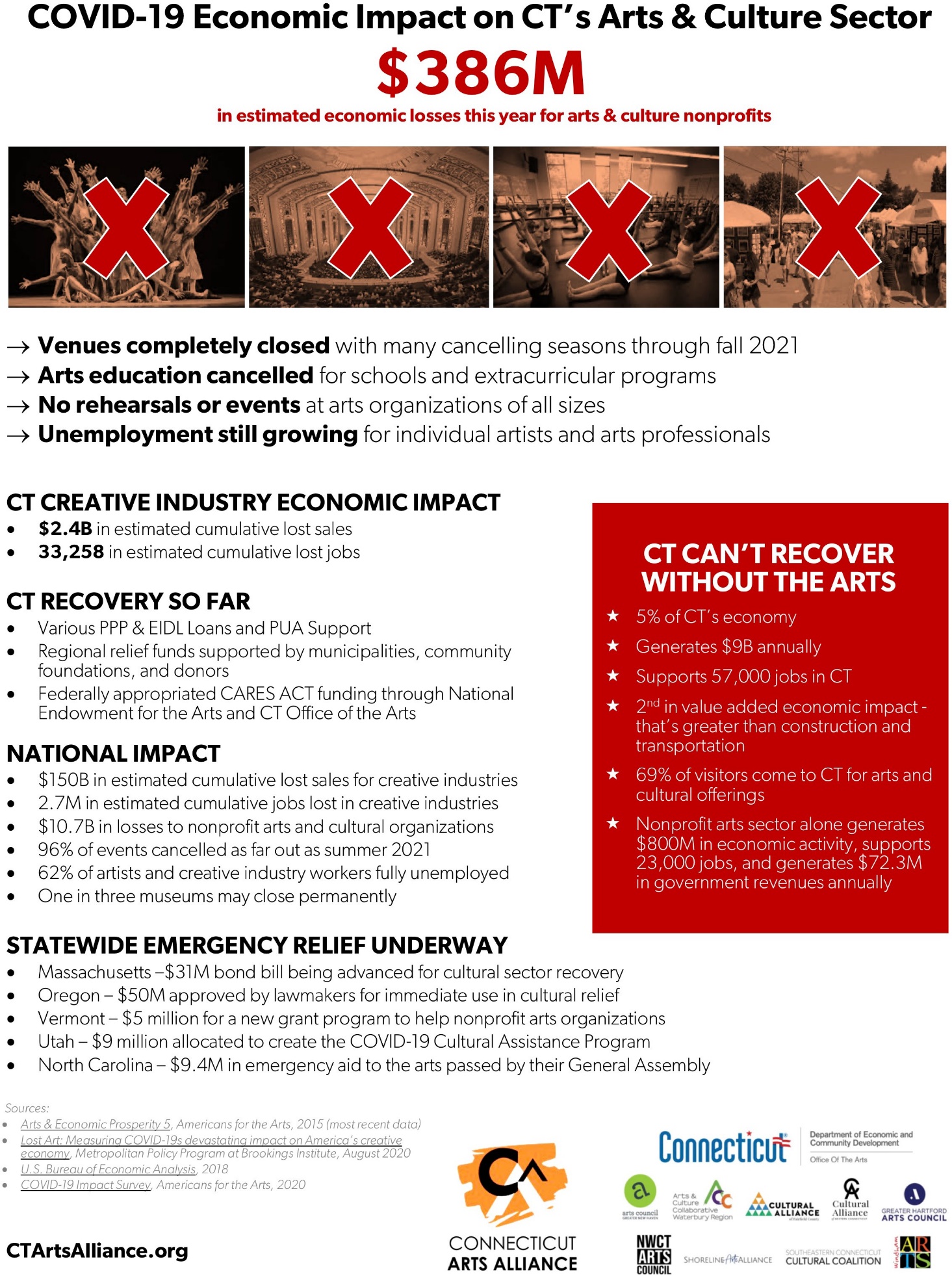 Talking PointsThe Arts Sector5% of the state's economy Generates $9 billion annually Supports 57,000 nonprofit jobs Is 42nd nationally in state funding (excluding line items for specific organizations and groups)COVID-19 ImpactLost $2.4 billion in salesLost 33,258 creative economy jobsLost $400 million in revenue for arts and cultural nonprofitsWe Ask Legislators To:Replenish the Tourism Fund – The Office of Policy Management estimates that the Tourism Fund will end FY21 with a $13.8 million shortfall.Dedicate 25% of proceeds from lodging tax to tourism fund by increasing the allocation from 10% to 25%. The increase does not affect lodging tax rates.Allocate a portion of proceeds from other state taxes and/or new revenue.Ensure funding for CT Office of the Arts and CT Humanities reflects their role as the state’s main source of support for arts and culture nonprofits in every municipalityFederal LegislatorsState Legislators & AdministrationCT Arts AllianceContinue to ensure dedicated federal funding to arts & cultural organizations survival and workers’ jobs.Address accumulated losses, prevent further economic injury and permanent job and institutional loss. Establish a statewide advocacy network of arts advocacy teams to call on and engage in advocacy efforts.